Employment and Career ServicesFree support is provided to Los Angeles Mission College students if eligible.The free support may include the cost of malpractice insurance, scrubs, etc. Apply today!We have the opportunities for you to start at no cost:Sign-up today!                              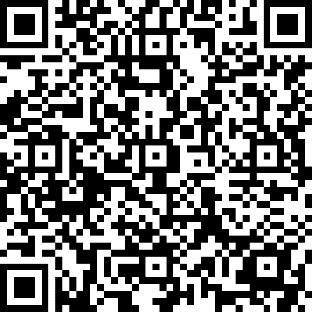 North Valley WSC / NESFV Comprehensive AJCC & South Valley YouthSource Center14565 Lanark St, Panorama City, CA 91402For more information, please contact Estefani Julio at 818.782.2520 ext. 3053, email: ejulio@goodwillsocsl.org or Karina Mora at kmora@goodwillsocal.orgFree at No Cost based on Eligibility Requirements:Must Have Right to WorkMust attend orientation sessionUnemployed or underemployed Proof of Residence High School Diploma or EquivalentPlease provide the following: Social Security Card, California ID or Driver’s License or Passport  Proof of Income (EBT card, UI benefits paperwork, etc.) Proof of Residence (i.e. utility bill)  Veterans please bring your DD-214Over 18 registered Males only registered for selective services 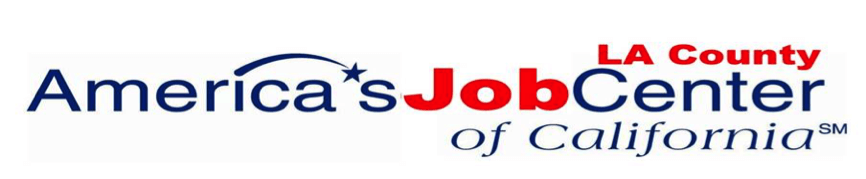 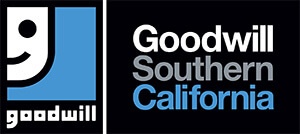 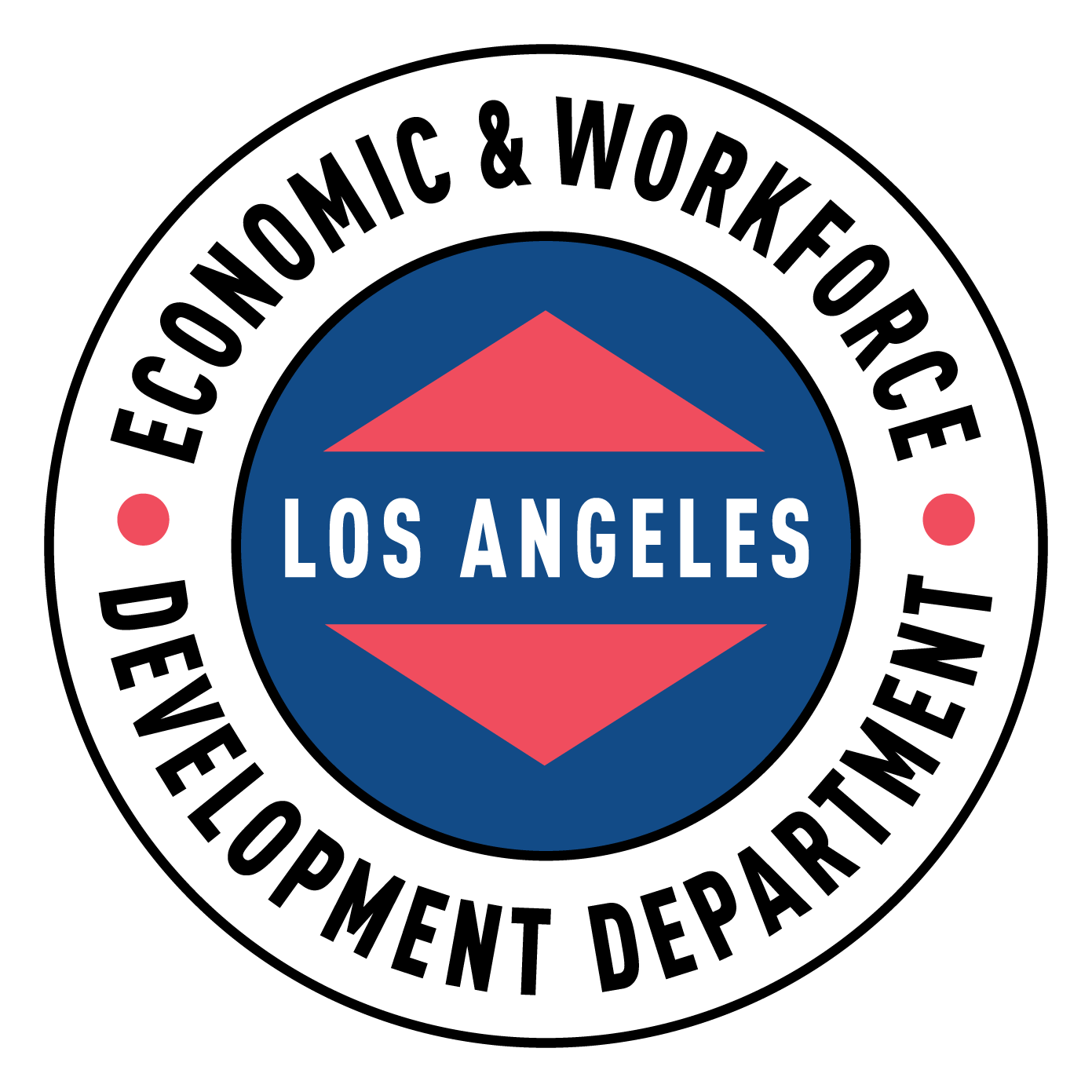 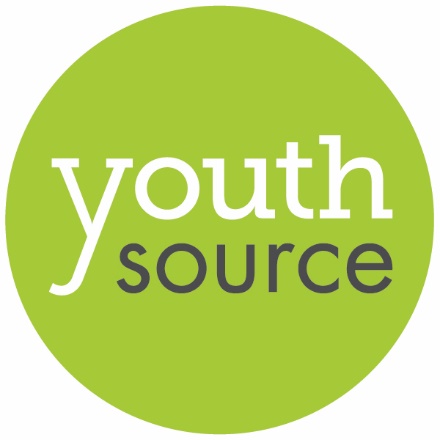 